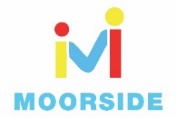 Year 4 MindfulnessHave a go at completing these mindfulness challenges this week!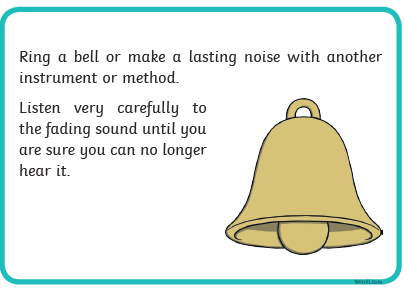 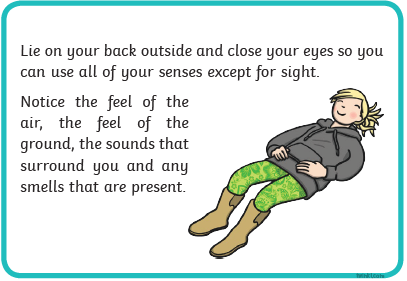 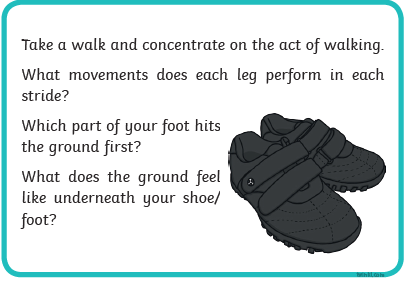 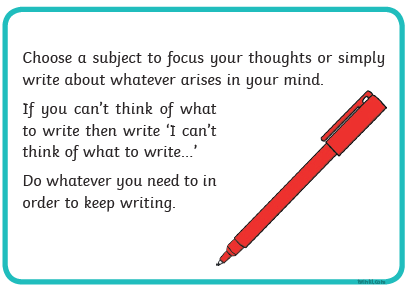 